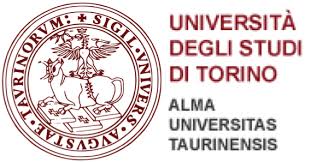 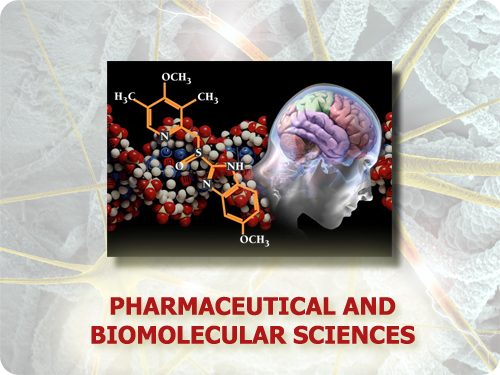 ATTENDANCE CERTIFICATEI certify that the PhD student………………………………………………………….attended the seminar “……………………………………………………………………………………………………………………………………..…………………………………………………………………………………………………………………………………………”Torino, ……………………….                                                                                     The organiser